Спортивное братство4 января в спортивном комплексе МОУ «Сумпосадская СОШ» состоялся IV турнир Памяти тренера Александра Ивановича Мыхина. В этом году на турнир съехалось много спортивных команд. Отрадно, что  увлеченных спортом ребят поддержали  их родители.  Спортивные соревнования по баскетболу начались в 10 часов.  Болельщики увидели красивую игру команд девушек и мужских сборных  района.   Результаты  по баскетболу среди мужских команд: 1 место -  БК «Помор», 2 место – Беломорская СОШ №3, 3 место – команда Сумского Посада. Девушки: 1 место – Сумский Посад, 2 место – Беломорская СОШ №3, 3 место – БК «Помор». Победителем конкурса трехочковых бросков стала Антонова Татьяна. Во второй половине дня  искусно сражались футболисты. В футбольных баталиях победила команда «Спарта», 2 место – «Каток», 3 место – Сумпосад. Лучшим игроком турнира признан Кудров Павел. Администрация Сумпосадской школы искренне благодарит всех участников Турнира за участие и поддержку спортивного движения, которое уже длится четыре года.В  подготовке и организации турнира большую помощь оказала Мисак Мария, студентка  института физкультуры, воспитанница тренера Александра Ивановича,  её мама Ольховик Наталья Викторовна.  А грамоты  и кубки  для награждения приобретены   Ольховиком Алексеем, в прошлом  активным участником команды МОУ «Сумпосадская СОШ» по баскетболу. За что всем огромное СПАСИБО!                                                                                                      С. Богдан, директор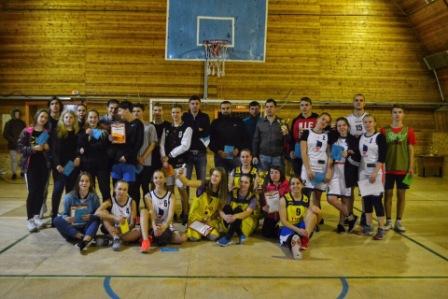 